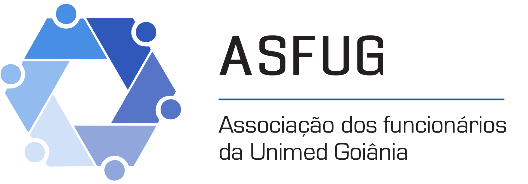 INSCRIÇÃO TORNEIODE BOLICHE ASFUG 2019               NOME DO TIME:                CELULAR / RAMAL DO RESPONSÁVEL:     EMAIL:     Cada equipe deverá conter 6(seis) integrantes associados da ASFUG, com no mínimo 01 (um) do sexo feminino.Valor da inscrição por equipe: R$ 150,00.Será descontado o valor de R$25,00 por integrante em cada contracheque.LOCAL: O torneio será realizado no dia 30/11/2019 às 14:30 no Boliche Aparecida Shopping, localizado no Shopping Aparecida.NOME DOS INTEGRANTES 1°     / Mat.:2°     / Mat.:3°     / Mat.:4°     / Mat.:5°     / Mat.:6°     / Mat.:__________________________________ASSINATURA DO REPRESENTANTE 